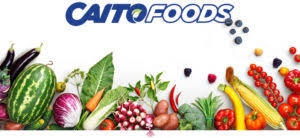 Positions Available in the Caito Distribution Center - IndianapolisOpen availability is required which may include OT, weekends, and holidays.To apply please visit the SpartanNash website. Additional positions available at:https://careers.spartannash.com